FORM FOUR, TERM 1 2016233/3 CHEMISTRY PAPER 3 MARKING SCHEME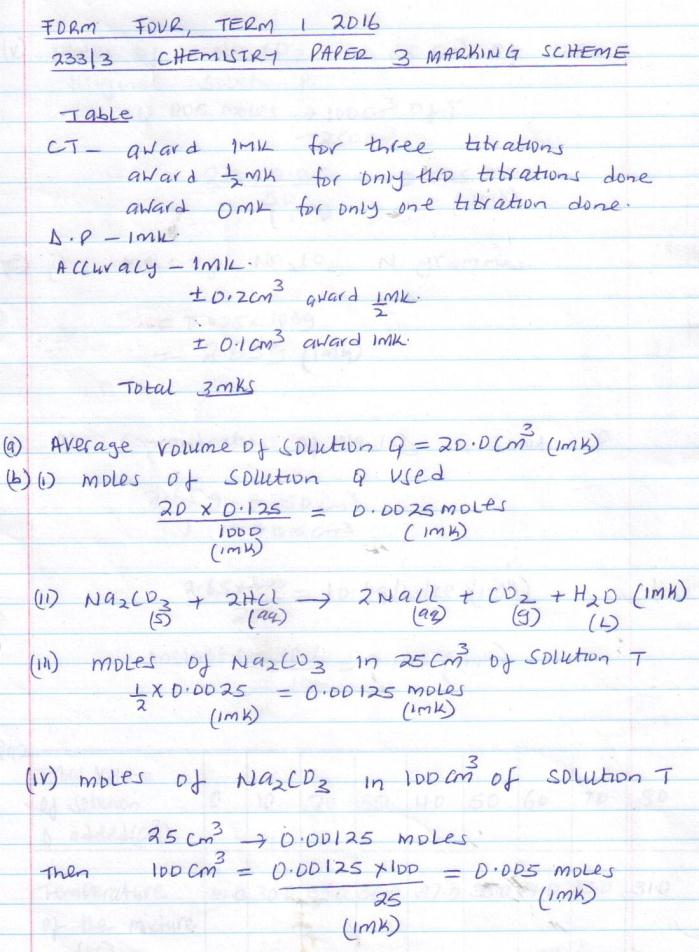 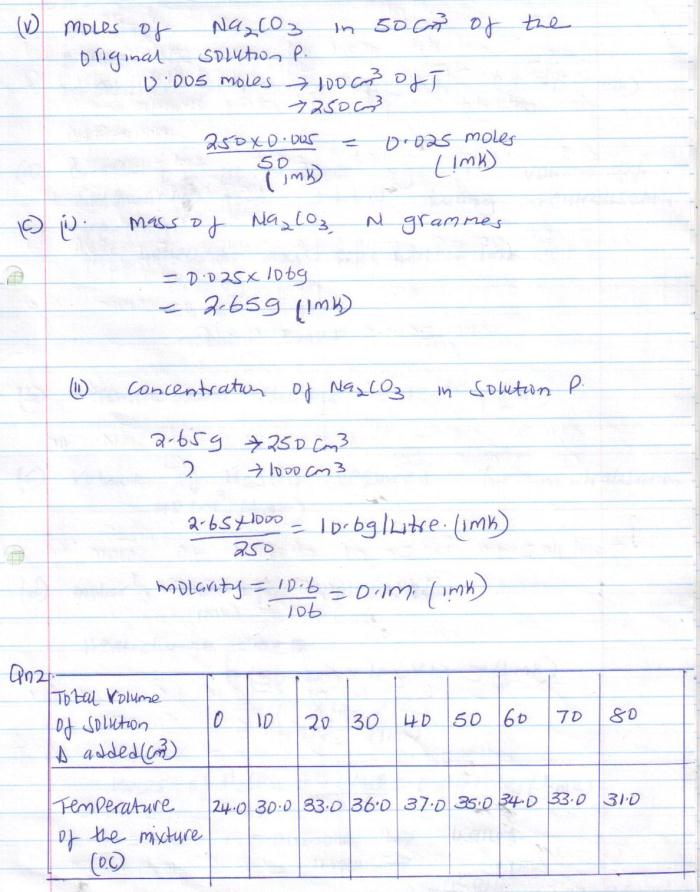 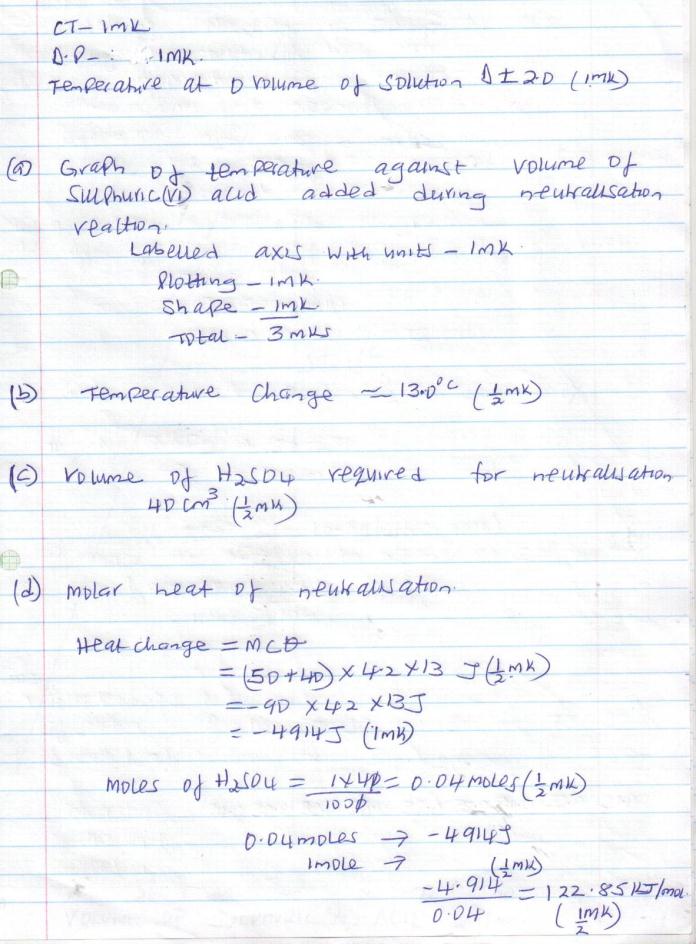 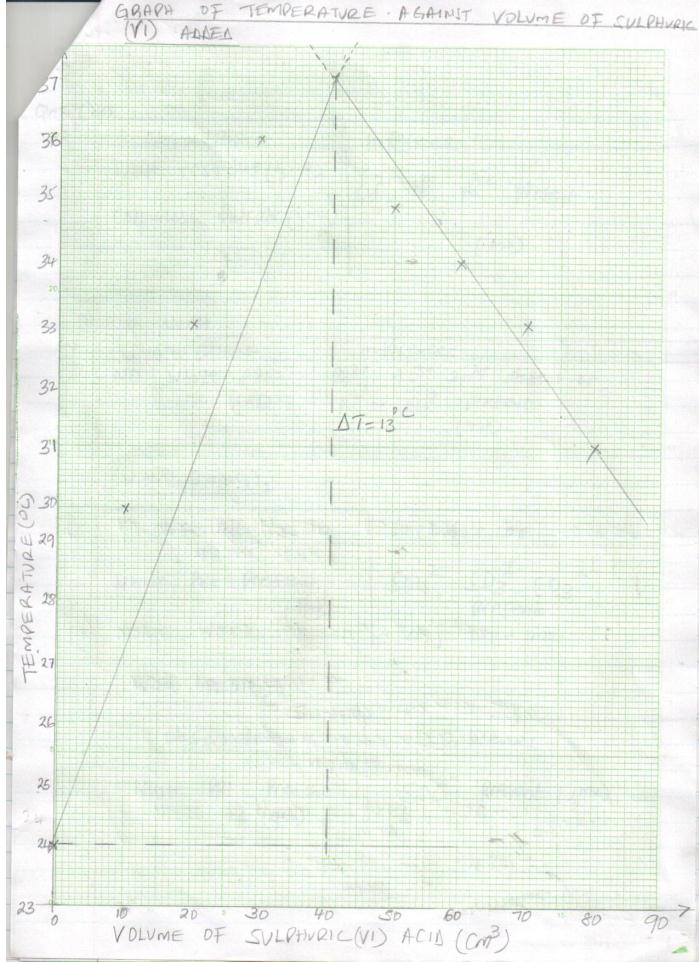 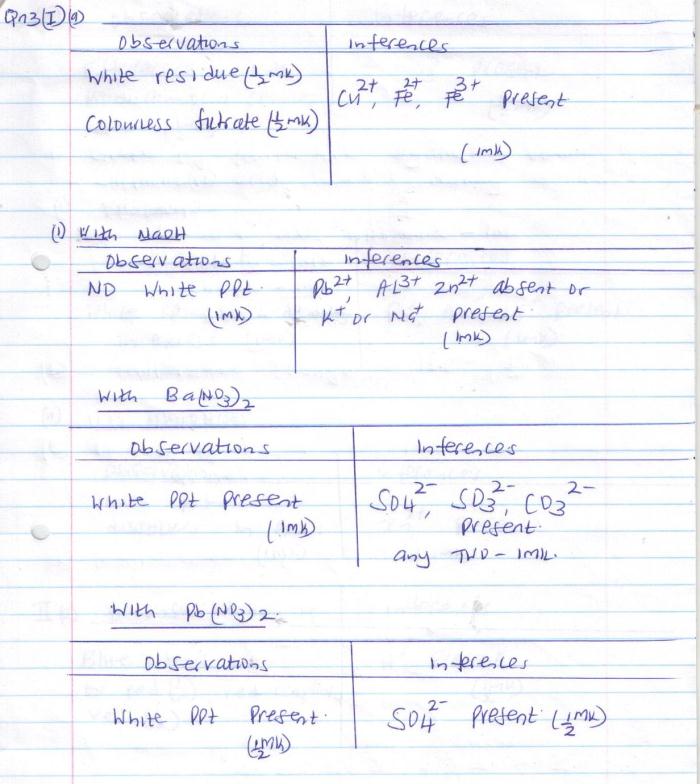 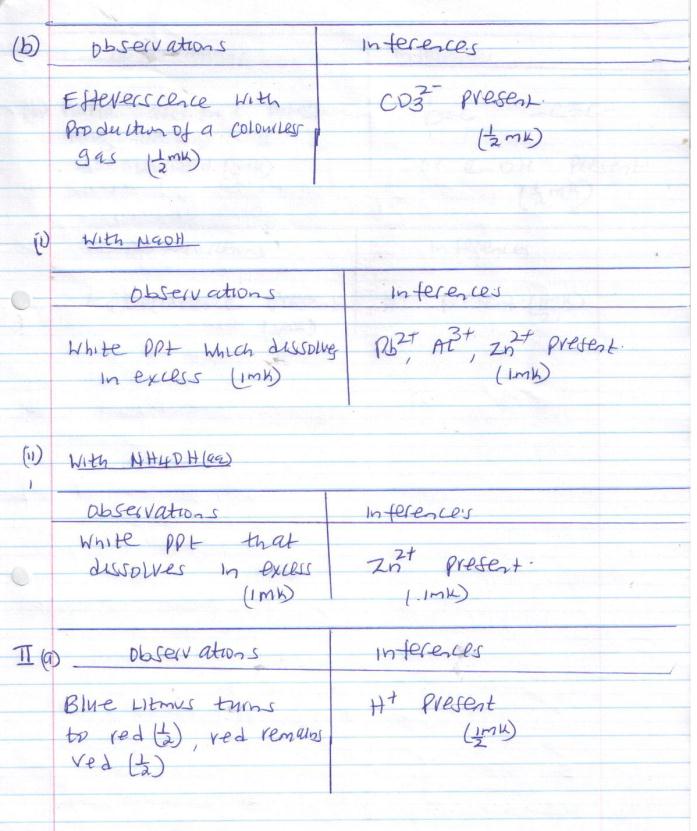 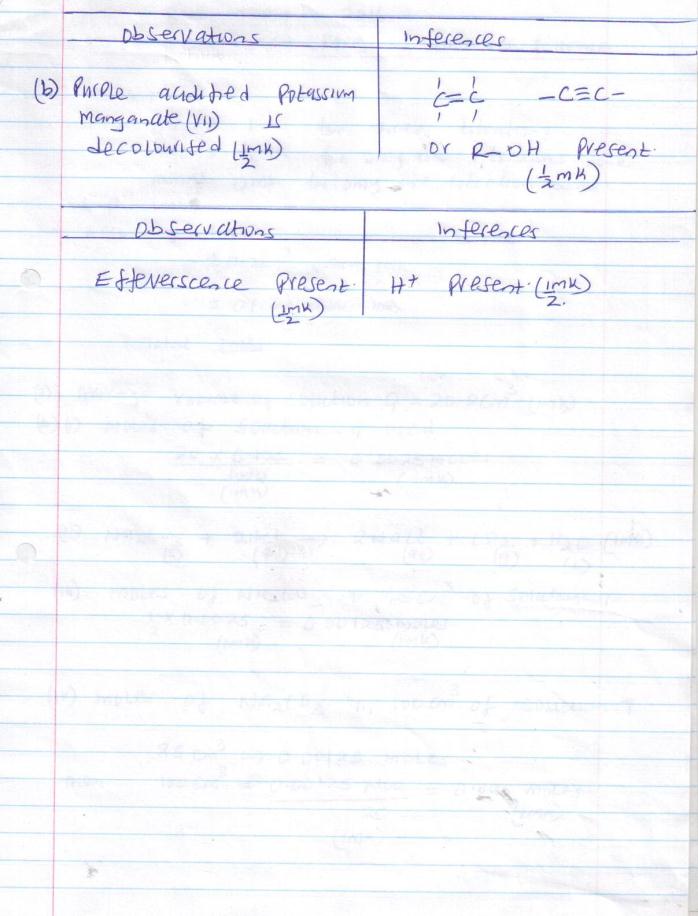 